       VENDREDIS SENIOR                						            CHAMPIONSHIP 9 trous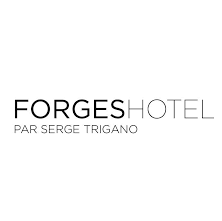 Du 14 janvier au 17 juin 2022(Soit 12 manches Championship incluant la finale)A partir de 9h00 – parcours 9 trous Château Bertin (départ toutes les 10’)+13h15 – Déjeuner (plat, dessert, café)+Entre 11h45 et 13h15 ou entre 14h30 et 15h30 si beaucoup d’inscrits  Cours collectif de 30 mnJournée du : ……………………………………………………….Autres dates retenues : ……………………………………………………………………………………NOM : ………………………………………………………… PRENOM : …………………………………N° LICENCE : ……………………………………………TEL : ………………………………………………TARIFS :□ Abonné : 23€□ Titulaire billetterie : 34€□ Extérieur : 39€□ Accompagnant déjeuner : 17€□ Finale : Tarif à venirMode de règlement:  □ Esp       □ Chèque     □ CB    Le …………………………………..